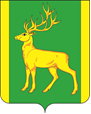 Финансовое управление администрации муниципального образования Куйтунский районП Р И К А Зр.п. КуйтунВ соответствии с Бюджетным кодексом Российской Федерации, на основании приказа Министерства финансов Российской Федерации от 29 ноября 2017 года №209н «Об утверждении Порядка применения бюджетной классификации операций сектора государственного управления, руководствуясь Положением о финансовом управлении администрации муниципального образования Куйтунский район, утвержденным постановлением администрации муниципального образования Куйтунский район от  22 марта 2011 года №250,П Р И К А З Ы В А Ю:1. Внести следующие изменения в Порядок применения бюджетной классификации Российской Федерации в части, относящейся к консолидированному бюджету муниципального образования Куйтунский район:           1. В пункте 2 приложения к перечню и правилам:           1.1 строки:«R6351 Расходы на реализацию проектов комплексного развития сельских территорий ведомственного проекта "Современный облик сельских территорий" за счет средств резервного фонда Правительства Российской Федерации (развитие сети образовательных организаций);R6352  Расходы на реализацию проектов комплексного развития сельских территорий ведомственного проекта "Современный облик сельских территорий" за счет средств резервного фонда Правительства Российской Федерации ((развитие сети организаций культурно-досугового типа);R6353 Расходы на реализацию проектов комплексного развития сельских территорий ведомственного проекта "Современный облик сельских территорий" за счет средств резервного фонда Правительства Российской Федерации (развитие сети физкультурно-спортивных организаций)»;           2 В приложение 3 внести следующие изменения:           2.1  после строки:дополнить строками:3. Настоящий приказ подлежит размещению в сетевом издании «Официальный сайт муниципального образования Куйтунский район» в информационно-телекоммуникационной сети «Интернет» куйтунскийрайон,рф.4. Контроль за исполнением настоящего приказа оставляю за собой.Начальник ФУА МО Куйтунский район                                              Н.А. Ковшароваот15.10.2021г.№№46О внесении изменений в Порядок применения бюджетной классификации Российской Федерации в части, относящейся к консолидированному бюджету муниципального образования Куйтунский районПрочие межбюджетные трансферты общего характера11.0.03.20600Основное мероприятие 4  " Капитальные ремонты муниципальных учреждений"11.0.04.R0000Субсидия на реализацию проектов комплексного развития сельских территорий ведомственного проекта "Современный облик сельских территорий" за счет средств резервного фонда Правительства Российской Федерации (развитие сети образовательных организаций)11.0.04.R6351Субсидия на реализацию проектов комплексного развития сельских территорий ведомственного проекта "Современный облик сельских территорий" за счет средств резервного фонда Правительства Российской Федерации (развитие сети физкультурно-спортивных организаций)11.0.04.R6353Субсидия на реализацию проектов комплексного развития сельских территорий ведомственного проекта "Современный облик сельских территорий" за счет средств резервного фонда Правительства Российской Федерации (развитие сети организаций культурно-досугового типа)11.0.04.R6352